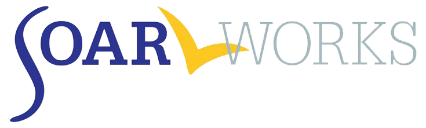 Guía para la entrevista y el informe del resumen médico 
Plantilla La Guía para la entrevista del Informe médico resumido (MSR por sus siglas en inglés) proporciona ejemplos de preguntas y orientación para recopilar la información necesaria para el proceso de determinación de incapacidad del SSI/SSDI (por sus siglas en inglés). No esperamos que haga todas las preguntas de cada sección. Las preguntas pretenden ayudarle a recopilar toda la información que necesitará para redactar un informe médico resumido.  Por ejemplo, si el individuo no ha participado en el servicio militar, no hay necesidad de incluir una sección de historial militar. Del mismo modo, si el individuo no tiene problemas legales, no incluya una sección de historial legal.Utilizando esta guía, los proveedores formados en SOAR (por sus siglas en inglés) pueden recopilar un historial exhaustivo de forma respetuosa, lo que a su vez ayuda a los Servicios de Determinación de Incapacidades (DDS por sus siglas en inglés) a comprender la duración de la incapacidad de una persona y el efecto de su(s) enfermedad(es) en la capacidad y el funcionamiento laboral. La plantilla MSR puede utilizarse para recopilar información en forma de carta narrativa dirigida a al  SSA/DDS como parte del proceso SOAR. La plantilla tiene ocho secciones principales, que cubren los tipos de información que el DDS necesita para tomar una decisión. Utilice los encabezamientos proporcionados en la plantilla para organizar su MSR. Utilizar la entrevista informada por el trauma para reducir el sesgo implícito El Centro SOAR TA de SAMSHA está trabajando para reducir la influencia de los prejuicios implícitos y fomentar la diversidad, la equidad y la inclusión (DEI por sus siglas en inglés) durante el proceso de recopilación de información para el informe de resumen médico. Esta guía le pide que considere cómo los antecedentes raciales, étnicos y culturales de un solicitante potencial pueden influir en sus percepciones con respecto a sus discapacidades, diagnósticos, síntomas y tratamiento, y que sea consciente de cómo esto puede influir en sus opiniones/sensaciones/actitudes con respecto al funcionamiento del cliente. El proceso de entrevista puede sacar a la luz temas muy delicados como traumas pasados y actuales, por lo que es importante ser sensible a las influencias que afectan a la voluntad y la capacidad de una persona para proporcionar información. La forma de formular las preguntas durante este proceso puede ser decisiva para obtener la información adecuada. La pregunta general que debe hacerse es: ¿Preguntar esta información ayuda a comprender el funcionamiento del solicitante? Hay que ser consciente si le pregunta se está haciendo de una forma que transmita una sensación de atención y de no juzgar.Guía para la entrevista del informe de resumen médico (MSR)
Sección I: Introducción Esta sección debe proporcionar una descripción que cree una imagen mental para ayudar al examinador del DDS a "ver" al individuo, ya que es poco probable que el examinador del DDS llegue a conocer al solicitante.  La introducción al MSR también incluirá todos los diagnósticos de salud física y mental del solicitante, así como un resumen de la implicación del trabajador social y de la agencia con el solicitante.Evaluación física Proporcione una evaluación de la apariencia del solicitante, su funcionamiento y sus interacciones con el solicitante, incluya información sobre el mismo: Altura y pesoRopa, higiene, aseo, gafas, dispositivos de asistenciaTenga en cuenta la siguiente informaciónEvite la información relativa a la raza, orientación sexual o religión del solicitante, a menos que estos datos demográficos estén relacionados con experiencias traumáticas y/o prácticas discriminatorias que repercutan en su salud física y/o mental y contribuyan a la gravedad de sus síntomas y a su capacidad actual para funcionar. (*Nota: el SSA no recopila información relativa a esos datos demográficos).Observaciones que ilustren los síntomas o el funcionamiento del solicitante, se presentanProblemas o ritmo del habla; capacidad para permanecer atento o mantener el contacto cara a caraMovimientos: Movimientos inusuales de boca/cara; temblores en manos/piernas; ritmo (rápido/lento)Comportamiento: ¿Agitación? ¿Actitud? ¿Alerta? ¿Concentrado o hay necesidad de reorientación en la conversación?Sección II. Historia personalSituaciones de vida actuales y pasadas; historial de personas sin hogarEs importante saber dónde vive la persona por varias razones, entre ellas, para documentar la falta de vivienda o el riesgo de carecer de ella. Esta información también podría relacionarse con el funcionamiento, ya que la capacidad de funcionar eficazmente a menudo se ve afectada por la situación de la vivienda. Ejemplos de preguntas:¿Dónde vive o se aloja? ¿Quiénes son los miembros de su hogar? ¿Dónde vivía antes de donde está actualmente?¿Ha vivido alguna vez de forma independiente? ¿Cómo fue esa experiencia? ¿Por qué abandonó esa situación?¿Hubo momentos en los que se quedó sin hogar, después de dejar un lugar y antes de encontrar otro? Para cada situación de vivienda:¿Cómo le fue viviendo allí? ¿Existían apoyos para ayudar a mantener la vivienda?¿Porqué se mudó?  Evaluación familiarEsta sección debe ilustrar cómo fue su infancia, incluyendo un historial de relaciones interpersonales con miembros de la familia y/o cuidadores. La información recopilada debe centrarse en cómo se relacionan los antecedentes familiares de la persona con sus síntomas y su funcionamiento. Ejemplos de temas/preguntas:Lugar de nacimiento; miembros de la familia, estructura familiar, relaciones sociales, etc.Cuénteme cómo fue su niñez. Cuando crecía ¿quién vivía con usted y participaba en su vida?" esto puede llevar la pregunta a abrir la conversación para entender quiénes participaban en la vida de esta persona.¿Hay antecedentes de disfunción conductual/emocional cuado fue niño, adolescente o un adulto joven?¿La historia general de la infancia del adulto fue enriquecedora y satisfactoria o infeliz?¿Qué edad tenía cuando se fue o mudo de casa? ¿Porqué se fue? ¿Tiene contacto con su familia?Tenga en cuenta la siguiente informaciónEvite mencionar nombres personales de familiares (por ejemplo, hijos, ex cónyuge/pareja, padres, etc.) que no hayan dado su permiso para facilitar información colateral.Relaciones matrimoniales/íntimasEsta sección se refiere a la evaluación del modo en que una persona coordina sus relaciones conyugales o íntimas y puede ayudar a identificar deficiencias en el funcionamiento social (es decir, en la interacción con los demás). Ejemplos de preguntas: ¿Está actualmente casado o tiene una pareja? ¿Cuánto tiempo estuvo con ____________? ¿Qué ocurrió cuando terminaron las relaciones?¿Estuvo en una relación abusiva (es decir, maltrato emocional, físico o económico" ¿Se siente ahora con su pareja?¿Incluían las relaciones algún tipo de violencia/golpes/gritos/problemas emocionales? ¿Se encuentra actualmente en una relación que le hace sentir inseguro?¿Ha tenido dificultades en sus relaciones? En caso afirmativo, por favor descríbalas.Las preguntas sobre los niños podrían incluir:¿Tiene hijos? ¿Cuántos? ¿Edades?¿Cómo describiría su relación con su(s) hijo(s)?¿Con qué frecuencia está(n) su(s) hijo(s) a su cuidadoSi no cuida a sus hijos frecuente o regularmente, ¿le gustaría tener contacto con ellos?Tenga en cuenta la siguiente informaciónHaga estas preguntas con delicadeza. No presuma que la persona desea tener contacto con sus hijos. Trauma/VictimizaciónExisten tasas muy elevadas de traumas y victimización (pasados y presentes) tanto en las mujeres como en los hombres que viven sin hogar y este trauma puede afectar al funcionamiento actual de la persona. Ejemplos de preguntas:¿Hubo algún momento en el pasado o recientemente en el que le ocurriera algo realmente malo o muy molesto? No es necesario que me dé detalles. ¿Le sigue molestando?¿Se siente seguro o tiene miedo en general? ¿De alguien o de algo en particular? Cuando era niño o adolescente, ¿alguna vez sufrió abusos físicos, emocionales o sexuales?Pruebas pertinentes para la inclusión¿Experimentó el solicitante un trauma que pueda relacionarse con la discriminación, la denegación de acceso a servicios médicos/educativos/legales debido a la discriminación o los prejuicios?¿Influye el impacto del trauma histórico en la capacidad de funcionamiento actual del solicitante?Tenga en cuenta la siguiente información Trauma histórico (Tenga en cuenta la época y el lugar donde se crio el solicitante)¿Historia de pobreza?Respuesta e interacción con otras personas de raza/etnia/orientación diferenteFormación El historial educativo puede proporcionar pistas sobre el funcionamiento pasado y presente de una persona. Es útil comprender cómo aprende y procesa la información una persona y si recibió servicios en el entorno escolar por problemas intelectuales o de comportamiento. La falta de desarrollo cognitivo y conductual influirá en la capacidad de una persona para aprender nuevas habilidades laborales. Ejemplos de preguntas:¿Dónde fue a la escuela durante su infancia?  ¿Recibió el título de bachillerato o el Diploma de Educación Básica (GED por sus siglas en inglés)?¿Ha repetido algún curso? En caso afirmativo, ¿cuál(es) y por qué?¿Qué le hizo decidirse a dejar la escuela? ¿Qué ocurría entonces?¿Cómo diría que fue su comportamiento general en la escuela? ¿Tenías amigos o te llevabas bien con algún profesor? ¿No se llevaba bien con nadie?¿Qué asignaturas de la escuela le gustaban o no le gustaban y por qué?
Historia legalEl contacto con el sistema legal puede revelar información sobre cómo los síntomas de salud mental pueden perjudicar el funcionamiento cotidiano. Si ha habido detenciones, averigüe qué ocurrió y el resultado de cada incidente, incluyendo cualquier información relacionada con los síntomas del solicitante. Asegúrese de solicitar los historiales médicos de la cárcel o prisión, ya que pueden ser útiles para ilustrar los periodos de sobriedad en los que los síntomas de salud mental siguen presentes. Ejemplos de preguntas:¿Tiene antecedentes legales? Si se siente cómodo, ¿puede hablarme de ello?¿Tiene algún cargo pendiente/en espera? ¿Cuáles son? ¿Tiene programada alguna cita con el tribunal?¿Conoce alguna orden de detención pendiente contra usted?¿Está ahora en libertad condicional o bajo palabra? ¿Tiene dificultades para cumplir las condiciones?Pruebas pertinentes para la inclusión¿Hubo alguna relación entre sus síntomas y los contactos con la policía? ¿Qué pruebas, incluidas evaluaciones o información sobre el tratamiento, se incluyen para respaldar que la implicación legal del solicitante está relacionada con el comportamiento que es consecuencia de los síntomas de las afecciones del solicitante?¿Existen ejemplos de interacciones con la policía que estén vinculadas a comportamientos como resultado de los síntomas del solicitante?¿Existe información proporcionada por fuentes colaterales (amigos, familiares, cónyuge, compañeros de trabajo) sobre por qué el solicitante tiene contactos recurrentes con la policía que puedan relacionarse con los síntomas que experimenta?Tenga en cuenta la siguiente informaciónEnumere únicamente los cargos que puedan relacionarse con detenciones y contactos con la policía debidos a comportamientos asociados a los diagnósticos del solicitante.Por ejemplo, si un solicitante tiene varios arrestos por comportamiento agresivo y perturbador que pueden relacionarse con los síntomas de la paranoia que experimenta (como resultado de su diagnóstico de salud mental de Esquizofrenia Paranoide), hablar de ese incidente de arresto puede ser útil para ilustrar la gravedad de los síntomas y el funcionamiento del solicitante.Las prisiones y cárceles tienen una cultura única que puede dar lugar a que las limitaciones funcionales se documenten en informes "disciplinarios" u otra documentación ajena a los historiales médicos formales.  Los alojamientos institucionales son una comunidad "interior". De la misma manera que el solicitante lucha por funcionar en la comunidad exterior, luchará en la comunidad "interior" de su régimen de vida actual - la lucha sólo "parece" diferente debido al lugar en el que se encuentra en ese momento. Asegúrese de echar un vistazo más profundo.Por ejemplo, un solicitante recibe varios informes disciplinarios por no ducharse durante varios días. No hay documentación que demuestre que la higiene del solicitante fuera un problema en el pasado. Un trabajador social puede suponer que el solicitante decide no ducharse.  Sin embargo, al indagar más, se descubre que el compañero de litera del solicitante que le recordaba que debía ducharse fue puesto en libertad recientemente y ya no contaba con ese apoyo.Sección III: Historial profesionalHistorial laboralEl DDS está interesado en el trabajo de los últimos 15 años y en los detalles de cada experiencia laboral. Si la persona no tiene un historial laboral extenso, infórmese todo lo posible sobre cualquier empleo que haya tenido. NOTA: El SSA puede proporcionar un informe de los ingresos de la persona si se solicita. Ponerse en contacto con antiguos empleadores, con el permiso del solicitante, también puede proporcionar pruebas útiles. Ejemplos de preguntas para cada empleo (incluido cualquier empleo con apoyo):¿Cuándo trabajó allí? ¿A qué se dedicaba?¿Cuánto tiempo trabajó allí?¿Qué le gustaba de trabajar allí? ¿Le disgustaba?¿Cómo eran sus relaciones con sus compañeros de trabajo?¿Tuvo algún problema en el trabajo para completar tareas o trabajar con otras personas? ¿Qué le hizo dejar el puesto?Historia del servicio militarEl servicio militar puede proporcionar pistas sobre cómo respondió el individuo a un entorno estructurado, incluyendo órdenes e instrucciones, estrés y relaciones interpersonales con compañeros y figuras de autoridad. También puede ser una fuente de historiales médicos, periodos de sobriedad e información sobre síntomas del trastorno de estrés postraumático (PTSD por sus siglas en inglés) o lesión cerebral traumática (TBI por sus siglas en inglés). Ejemplos de preguntas:¿Estuvo alguna vez en el ejército? ¿En qué rama del servicio estuvo y qué le decidió a alistarse? ¿A qué se dedicaba? ¿Recibió algún entrenamiento especial mientras estuvo en el ejército?¿Qué tipo de baja recibió? Si fue menos que honorable, pregunte por qué.Mientras estuvo en el servicio, ¿le trataron por alguna enfermedad o estuvo en algún hospital?¿Estuvo expuesto a explosiones, artefactos explosivos improvisados (IED por sus siglas en inglés) o perdió alguna vez el conocimiento? ¿Experimentó algo en el ejército en lo que todavía piensa o que le molesta?Sección IV: Consumo de sustanciasEl propósito de hacer estas preguntas es ayudarle a usted (y al DDS) a determinar si el consumo de sustancias es “esencial” para la discapacidad del aplicante. Para ello, deberá comprender el significado del consumo de sustancias de la persona y su relevancia para otros diagnósticos. Tendrá que ser capaz de demostrar que la enfermedad de la persona y su respectivo deterioro funcional  seguirían presentes incluso en ausencia del consumo de sustancias. No es necesario que la persona esté sobria en el momento de la solicitud para tomar esta determinación. Ejemplos de preguntas:¿Toma alcohol? ¿Cuántas copas o tragos se toma al día? a la semana?¿Consume alguna droga (por ejemplo, THC, medicamentos con receta, metanfetaminas)?  ¿Su consumo era diario o semanal? ¿Con qué frecuencia y cómo se administraba la droga que consumía? ¿Aguja, esnifando, fumando?Ayúdeme a entender por qué consume alcohol o drogas.¿Recuerda qué edad tenía cuando empezó a beber o tomar alcohol (o a consumir otras drogas)?¿Qué ocurría entonces en su vida? ¿Cómo iba su vida? ¿Qué cree que lo llevo a beber y/o consumir otras drogas?Cuando bebía o consumía drogas, ¿cómo se sentía? ¿Cuál fue el efecto de su consumo en su vida?¿Qué ha pasado desde entonces? ¿Cómo describiría su vida desde que consume? ¿Qué cree que influyó en su consumo de alcohol o de otras drogas?¿Cuál es su sustancia preferida ahora? Si pudiera consumir cualquier alcohol u otra droga que quisiera, ¿cuál sería? ¿Por qué prefiere esta droga? ¿Cómo le hace sentir? ¿Qué hace?¿Ha intentado alguna vez limitar su consumo de sustancias? En caso afirmativo, ¿qué ocurrió?¿Ha experimentado alguna vez desvanecimientos (cuando no recordaba lo sucedido), temblores o convulsiones cuando consumía alcohol u otras drogas? ¿Con qué frecuencia? ¿Recibió tratamiento por algo cuando esto ocurrió?¿Ha estado alguna vez en tratamiento por el  consumo de sustancias? En caso afirmativo, ¿qué tipo de tratamiento? ¿Cómo fue para usted? ¿Fue útil? ¿En qué sentido?¿Considera que su consumo de sustancias es un problema? ¿Puede decirme por qué?Si intentara dejar de beber o consumir drogas ahora, ¿qué cree que pasaría? ¿Cómo cree que le iría? ¿Cómo se sentiría?Pruebas pertinentes para la inclusiónPara reforzar las pruebas de que su consumo no es material para su discapacidad, ¿hay ejemplos claros de cómo el solicitante experimenta los síntomas mientras está sobrio?¿Existen citas de historiales médicos que documenten periodos de sobriedad?¿Existen citas de fuentes colaterales que apoyen la lucha del solicitante por funcionar estando sobrio?Tenga en cuenta la siguiente información ¿Se incluye en la introducción el consumo de sustancias por parte del solicitante? Si es así, tenga en cuenta lo siguiente:Antes de incluir información sobre el consumo de sustancias del solicitante, asegúrese de indicar sus diagnósticos de salud física y mental.Sección V: Salud físicaEs importante informarse sobre cualquier enfermedad o lesión que pueda provocar un impedimento continuo. Los solicitantes pueden ser considerados aptos basándose en una combinación de enfermedades, por lo que es importante ser exhaustivo.Ejemplos de preguntas:¿Está recibiendo tratamiento actualmente por algún problema de salud física? ¿Cuáles son?¿Ha estado hospitalizado por algún problema de salud física? ¿Dónde? ¿Cuándo? ¿Durante cuánto tiempo? ¿Qué ocurrió?¿Alguna vez se ha caído, ha recibido un golpe, ha estado en una pelea o ha sufrido un accidente en el que haya quedado inconsciente? ¿Qué ocurrió? ¿Fue al médico o al hospital? ¿Tiene mareos, dolores de cabeza, dificultad para prestar atención, confusión? ¿Ha recibido tratamiento para alguno de ellos?¿Se ha sometido a alguna intervención quirúrgica? ¿Cuál fue el resultado? ¿Ha notado algo en su salud que le preocupe?¿Tiene problemas para caminar/estar de pie/sentado? ¿Cuánto tiempo/cuánta distancia puede caminar continuamente de un tirón sin parar a descansar? ¿Cuánto tiempo puede permanecer de pie de forma continuada en un tramo de tiempo? ¿Qué ocurre si intenta sentarse demasiado tiempo?Sección VI: Historial psiquiátrico y tratamientoLas preguntas sobre los síntomas psiquiátricos pasados o actuales y su tratamiento deben hacerse con sensibilidad. Evite utilizar jerga. Obtenga tantos detalles como sea posible sobre lo que ocurrió y lo que experimentó la persona. Determine (lo mejor posible) la aparición cronológica de los síntomas y el tratamiento.SíntomasEl DDS utiliza la información sobre cómo experimenta la persona los síntomas de su enfermedad mental como parte de los criterios médicos para la discapacidad. Obtener información sobre los síntomas en las propias palabras del solicitante puede ser una información poderosa para el DDS. Ejemplos de preguntas:¿Le han diagnosticado algún trastorno de salud mental? Esto incluiría depresión, TEPT, ansiedad, etc.Describa cómo se siente día a día. ¿Hay días mejores o peores que otros? Cuando experimente [depresión, ansiedad, un ataque de pánico, etc.], dígame cómo se siente. ¿Cuándo notó por primera vez estas dificultades? Cuando empezó a experimentar estos problemas/dificultades, ¿qué hizo? ¿Qué ha probado por su cuenta para sentirse mejor?¿Qué cosas le hacen sentirse peor?¿Alguien le ayudó a gestionar estas experiencias difíciles?Con el paso del tiempo, ¿qué ocurrió? ¿Empeoraron estas experiencias? ¿Mejoraron? OrientaciónPregúntele a la persona el lugar, el año, el mes, la fecha y el día de la semana. Actividad psicomotriz¿Tiene el individuo dificultades para permanecer sentado? ¿Parece agitado? ¿Es la persona notablemente lenta en su actividad? Descríbalo Estado de ánimo/ansiedad¿Cómo duerme por la noche? Si no duerme bien, ¿qué ocurre? ¿Ha notado algún cambio (aumento o disminución) en el apetito? Si el individuo no come, ¿se debe al acceso a la comida o a cambios en el apetito? Califique el estado de ánimo del individuo: En una escala del 1 al 10 en la que 1 es muy triste y 10 muy feliz, ¿cómo diría que se siente la mayor parte del tiempo?  ¿Su estado de ánimo cambia mucho? ¿Le dicen sus amigos o familiares que su estado de ánimo parece cambiar rápido e imprevisiblemente?¿Tiene pensamientos de hacerse daño o de hacer daño a los demás? ¿Alguna vez ha notado que se siente muy nervioso, con las manos temblorosas, el corazón acelerado, las palmas de las manos sudorosas y una sensación general de inquietud? ¿Cuándo ocurre esto? Deme algunos ejemplos de cosas o actividades que le resulten estresantes o que le provoquen un ataque de pánico.¿Alguna vez se siente ansioso sin motivo aparente?Obsesiones/Compulsiones¿Se da cuenta de que hay ciertas cosas que debe hacer exactamente igual cada vez que las hace? ¿Por ejemplo, organizar sus pertenencias o lavarse las manos? ¿Se preocupa una y otra vez por la(s) misma(s) cosa(s)? ¿Hay cosas que le dan miedo? ¿Piensa mucho en que esas cosas ocurran? Síntomas maníacos/bipolares¿Siente alguna vez que sus pensamientos se mueven demasiado deprisa? ¿Demasiado despacio? ¿Alguna vez le ha resultado difícil pensar con claridad u organizar sus pensamientos?¿Ha experimentado alguna vez una borrachera de gastos que no puede permitirse? ¿Alguna vez permanece despierto durante largos periodos de tiempo sin dormir y se siente con mucha energía y productivo? ¿Alguna vez se ha sentido muy poderoso o en una posición de alto nivel aunque otras personas no le hayan visto así? Síntomas psicóticos/ParanoiaA veces la gente nota que oye voces o ruidos que otras personas dicen que no oyen. ¿Le ocurre esto a usted? ¿Qué es lo que nota? A veces la gente también ve cosas que otras personas dicen que no ven. ¿Le ocurre esto alguna vez? ¿Qué es lo que ve? ¿Siente a veces que no es usted mismo? ¿O que es otra persona? ¿Siente alguna vez que la gente habla de usted a sus espaldas?¿Siente alguna vez que alguien le observa?Otros síntomas/información¿Siente, en general, que los demás quieren hacerle daño o que quieren ayudarle? ¿Por qué? ¿Le ocurre a veces que se enfada mucho por nada?Cuando alguien le hace enfadar mucho, ¿qué hace? ¿Cómo lo maneja? Historial de tratamiento psiquiátricoExplore todas las fuentes de tratamiento y recopile tanta información específica como sea posible. Si alguien no recuerda dónde ha sido tratado, puede que tenga que ofrecerle una lista de instalaciones de uso común para refrescarle la memoria. También puede preguntar en qué ciudad estuvieron, la calle en la que estaba, el color del edificio, etc. Utilice otras fuentes: amigos, familiares, otros proveedores de servicios, Internet, etc. Reúna información sobre:Visitas a urgenciasHospitalizaciones psiquiátricas anterioresServicios ambulatorios: consejero, terapeuta o psiquiatra actualServicios de apoyo: gestión de casosMedicamentos: pasados y presentes, efectos secundariosTratamiento durante el encarcelamientoEjemplos de preguntas:¿Qué tipo de tratamiento o servicios ha recibido para gestionar estas dificultades?¿Qué ha sido lo más útil? ¿Lo menos útil?¿Alguna vez fue hospitalizado por sus nervios o sentimientos difíciles? ¿Qué ocurrió?¿Alguna vez experimentó estos problemas en la cárcel? ¿Qué ayuda recibió? Al redactar el MSR, esta sección contendrá breves resúmenes del diagnóstico y el tratamiento del solicitante en cada fuente. La información recopilada en la entrevista ayudará a localizar todas las fuentes médicas disponibles. Sección VII: Información funcionalLas descripciones de cómo funciona una persona en cada una de las cuatro áreas principales de funcionamiento del DDS por las deficiencias mentales pueden ayudar a establecer el vínculo entre el diagnóstico de la persona y su capacidad para trabajar. Para tener derecho al SSI/SSDI, el solicitante debe demostrar un "deterioro marcado" en al menos dos de las cuatro áreas funcionales que se enumeran a continuación, o una limitación extrema en un área. Es esencial describir clara y específicamente cómo funciona la persona en las cuatro áreas. Las actividades de la vida diaria (AVD) son una fuente de información sobre las cuatro áreas funcionales. El principio es que cualquier actividad dada, incluida una tarea AVD, puede implicar el uso simultáneo de múltiples áreas del funcionamiento mental. A continuación, encontrará algunos ejemplos de preguntas que puede utilizar a la hora de recopilar esta información.A. Área funcional I - Comprender, recordar o aplicar la informaciónRecordar información¿Nota algún cambio en su memoria? ¿Le resulta más fácil recordar cosas del pasado o cosas que han sucedido recientemente? ¿Qué nota diferente en su memoria? ¿Cuándo lo nota? ¿Puede darme un ejemplo concreto?Cuando alguien le da indicaciones o instrucciones, ¿es capaz de recordarlas?  ¿Utiliza alguna técnica que le ayude a recordar las cosas?¿Con qué frecuencia tiene dificultades para recordar algo, como el nombre de una persona, la hora de una cita o unas instrucciones?¿Alguna vez ha olvidado algo que era realmente importante? Si es así, ¿qué ocurrió?Cuando tiene dificultades, ¿cuánto esfuerzo tiene que hacer para recordar?¿Hay alguna actividad que no pueda realizar por un problema de memoria o porque le cueste entender las instrucciones?¿Toma sus medicamentos a la hora que debe? ¿Se olvida de tomar la medicación?  ¿Cómo reacciona cuando no toma sus medicamentos?Comprender y aplicar la información¿Tiene dificultades para aprender una tarea nueva, por ejemplo, aprender a llegar a un lugar nuevo? ¿Puede contarme alguna vez que le haya pasado? Si no está seguro de cómo hacer algo, ¿qué hace? Cuando alguien le da más de tres instrucciones sobre cómo hacer una tarea, ¿experimenta alguna dificultad para recordar el orden de los pasos? Cuando empieza a trabajar en una tarea y algo sale mal, ¿cómo lo corrige? ¿Ha seguido alguna vez una receta? Cuénteme su experiencia al respecto. Si el solicitante tiene un historial laboral: Cuando empieza un nuevo trabajo y está aprendiendo lo que hay que hacer, ¿con qué rapidez se pone al día?Cuando alguien le hace una pregunta y usted no sabe la respuesta, ¿qué hace?B. Área funcional II - Interacción con los demásInteractuar con otras personas de la comunidad:Si procede: ¿Mantiene el contacto con su familia? En caso negativo, ¿por qué?¿Con qué frecuencia sale a algún lugar al aire libre? ¿Suele ir solo o con otras personas? ¿Prefiere estar solo o con otras personas? ¿Por qué?¿Con qué frecuencia visita a otras personas? ¿A quién suele visitar? ¿Con qué frecuencia vienen a verle otras personas?Describa cualquier dificultad que tenga para viajar fuera de casa.¿Nota que antes tenía amistades que ahora no tiene? ¿Tiene pensamientos al respecto?¿A quién ve regularmente? ¿Cómo se llevan usted y ________?¿Qué hace si alguien le enfada mucho? ¿Cómo responde? ¿Qué hace usted?¿Qué hace cuando tiene desacuerdos generales con los demás? ¿Siente que evita estar cerca de otras personas? En caso afirmativo, ¿por qué?¿Está en algún grupo? ¿Le gusta estar en grupos?¿Con qué tipo de persona diría que se lleva mejor? ¿Quién le plantea más dificultades?Interactuar con otras personas en entornos laborales:Cuando trabajaba antes, ¿cómo se llevaba con su supervisor? ¿Con sus compañeros de trabajo? Si el solicitante nunca ha trabajado antes, continúe con las siguientes preguntas relacionadas con la experiencia del solicitante en la comunidad o en la escuela (si el solicitante es un adulto joven)Cuando alguien le corrige o le dice que podría haber hecho algo mejor, ¿cómo responde? Si no sabe cómo hacer una tarea, en el trabajo o en general, ¿qué hace? ¿Alguna vez ha estado en desacuerdo con una norma en el trabajo o en la comunidad? ¿Cómo lo ha manejado? ¿Trabaja mejor con un grupo de personas o solo?C. Área funcional III - Concentrarse, persistir o mantener el ritmo (en lo que se refiere a la capacidad de completar las tareas a tiempo)¿Ha notado algún cambio en su capacidad de concentración? En caso afirmativo, ¿qué ha notado?¿Se describiría como alguien que se distrae con facilidad o considera que puede mantenerse concentrado en una tarea si lo necesita?Cuando trabaja rodeado de otras personas, ¿le resulta difícil completar sus tareas o bloquear el ruido y otras distracciones? ¿Ha tenido alguna vez en el pasado problemas en el trabajo por hablar demasiado con los demás o por no ceñirse a la tarea? ¿Qué le gusta hacer? ¿Qué tiene la oportunidad de hacer? ¿Cuándo lo hizo por última vez? ¿Hay algún cambio en lo que disfruta ahora y lo que solía disfrutar antes?¿Le gusta ver la televisión? En caso afirmativo, ¿qué ve? ¿Sería capaz de ver un programa de una hora y contármelo poco después de verlo?No pregunte esto si sabe que la persona no sabe leer. ¿Qué suele leer? ¿Lo hace a menudo? ¿Podría decirme lo que acaba de leer si se lo preguntara poco después?Pida a la persona que complete series de 7 (es decir, reste 7 a 100, luego reste 7 a ese total... hasta que la persona llegue a 65). Si la persona no puede hacer series de 7, pídale que pruebe con series de 3. Fíjese en lo que ocurre.Pida a la persona que siga una instrucción de tres pasos: Tome este papel, dóblelo por la mitad y, por favor, devuélvamelo.D. Área funcional IV - Adaptarse o autogestionarse Gestión de las actividades diarias¿Cómo pasa sus días? ¿A qué hora se levanta por la mañana y a qué hora se acuesta? ¿Cómo duerme? ¿Cuántas comidas suele hacer al día? ¿A qué horas? ¿Qué come? Si no come con regularidad, ¿por qué?Si necesitara hacer la compra de alimentos para unos días, ¿necesitaría ayuda o es algo que puede abordar usted mismo? ¿Suele ir alguien con usted a hacer la compra? ¿Quién? ¿Qué ayuda le presta?¿Qué sabe cocinar? ¿Cuándo fue la última vez que pudo cocinar? ¿Cuáles son sus comidas favoritas para preparar?¿Con qué frecuencia puede bañarse o ducharse? ¿Es ésta su rutina habitual? ¿Necesita ayuda para hacerlo? Si la persona no se baña con regularidad ¿Qué le impide bañarse o ducharse? (Debe distinguir entre acceso y capacidad)Cuando tiene su propia casa, ¿qué tipo de tareas domésticas realiza con regularidad? ¿Qué tipo de tareas le resultan difíciles de hacer? Si vive con otra persona: ¿Cómo se reparten las tareas? ¿Necesita recordatorios para hacer las tareas?¿Es capaz de lavar su propia ropa? ¿Con qué frecuencia suele hacerlo? En caso negativo: ¿Por qué? ¿Quién lava su ropa?¿Cómo suele ir a los sitios? ¿A pie? ¿Conduciendo? ¿Utiliza el transporte público? ¿Cómo le funciona?Presupuestar es algo con lo que todos luchamos. ¿Qué tal se le da presupuestar? ¿Es capaz de establecer un presupuesto y ceñirse a él, o es algo en lo que podría necesitar ayuda? Si esto es aplicable: Cuando tiene ingresos, ¿qué suele hacer con su dinero? ¿Lo gasta enseguida o es capaz de hacerlo durar?Adaptarse a los cambios/retosCuando se produce un cambio o un acontecimiento importante en su vida, ¿cómo responde?Cuando un supervisor cambia sus tareas o expectativas, ¿cómo lo maneja?Si esto es aplicable: ¿Cómo maneja los momentos en los que tiene dolor físico mientras trabaja? Si es aplicable: Ha mencionado momentos en los que se siente [inserte los síntomas de los que ha hablado el solicitante, como deprimido o ansioso]. ¿Le ocurre alguna vez en el trabajo? ¿Cómo lo maneja? Hábleme de algunos objetivos a corto plazo que tenga para usted, y luego de algunos objetivos a largo plazo.Plantilla de informe de resumen médicoUtilice el membrete de su propia agencia y suprima la orientación que figura debajo cada rúbrica al presentarla al DDS[Insertar la dirección del DDS/Examinador si se conoce].NOMBRE:				SSN:				FECHA DE NACIMIENTO:				Estimado _________:INTRODUCCIÓN(Descripción física del solicitante, incluyendo su comportamiento, manierismos y vestimenta; todos los diagnósticos de salud física y mental del solicitante; evaluación del funcionamiento o apariencia del solicitante)HISTORIA PERSONAL(Incluidos los antecedentes de abuso/trauma, los antecedentes educativos y los antecedentes legales sólo en la medida en que estén relacionados con los síntomas y el funcionamiento actuales del solicitante)HISTORIAL PROFESIONAL(Historial laboral y militar de los últimos 15 años; incluya todos los empleos, los motivos por los que los abandonó, las aptitudes laborales, los problemas para completar tareas y las relaciones con supervisores y compañeros de trabajo; describa cómo se relaciona esto con los síntomas y el funcionamiento actuales del solicitante)USO DE SUSTANCIAS(Historial de consumo de sustancias y tratamiento, incluyendo las razones del consumo, el impacto del consumo, el historial de tratamiento y cualquier periodo de sobriedad; describa los síntomas del solicitante mientras está sobrio)HISTORIAL DE SALUD FÍSICA(Breve resumen de los síntomas del solicitante y del tratamiento de sus afecciones físicas en todos los proveedores, incluido el contexto del tratamiento, los diagnósticos, los medicamentos y los efectos secundarios)HISTORIAL PSIQUIÁTRICO(Breve resumen de los síntomas del solicitante y del tratamiento de sus afecciones mentales en todos los proveedores, incluido el contexto del tratamiento, los diagnósticos y los medicamentos y efectos secundarios)INFORMACIÓN FUNCIONAL (Aborde las cuatro áreas de funcionamiento utilizando ejemplos detallados y citas para describir cómo los síntomas del solicitante afectan a su capacidad actual para funcionar) Comprender, recordar o aplicar la informaciónInteractuar con los demásConcentrarse, persistir o mantener el ritmo Adaptarse o autogestionarseRESUMEN(Breve resumen de las pruebas aportadas, reafirmando los diagnósticos proporcionados en la introducción)Si tiene alguna pregunta, llame a __________ en ___________, o al Dr. _______ en _________.Atentamente,[Inserte las firmas]			Mejores prácticas de recopilación de información para las consideraciones de la DEIComunicación: Los contextos culturales, así como los aspectos verbales y no verbales específicos de cada cultura (es decir, gestos, lenguaje corporal, espacio personal, etc.) de la comunicación deben tenerse en cuenta durante la interacción con el cliente. También puede ser útil que los trabajadores sociales de SOAR aumenten sus conocimientos sobre las figuras del lenguaje y las frases sociales que denotan connotaciones negativas de diversos grupos DEI.  Valores: Los trabajadores sociales de SOAR pueden incorporar valores y creencias culturalmente diversos del cliente en el proceso de la entrevista. Las creencias culturales como la participación de la familia en el proceso o las prácticas de espiritualidad pueden ayudar a establecer una relación más eficaz con el cliente. Autoconciencia: Los trabajadores sociales de SOAR deben ser sensibles a su propia identidad racial o cultural inherente y a sus privilegios, etnocentrismo, prejuicios y estereotipos cuando interactúan con poblaciones diversas. Han de ser constantemente conscientes de cómo sus propias actitudes y creencias influyen en su percepción del cliente, el problema que éste presenta y la relación de asesoramiento de compenetración.Flexibilidad: A veces puede ser necesario que los trabajadores sociales de SOAR reconozcan las limitaciones de su propia competencia cultural y experiencia cuando tratan con clientes culturalmente diversos. En algunos casos, se les puede aconsejar que busquen orientación cultural específica cuando trabajen con un cliente.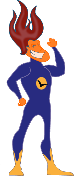 Consejo de SOAR: Los entrevistadores que se sientan incómodos o mal equipados a explorar ciertos temas no deberían hacerlo. En su lugar, deben buscar la ayuda de alguien con más conocimientos clínicos y más capaz de evaluar las respuestas, para asegurarse de que la persona está a salvo de autolesionarse y/o de sufrir angustia emocional cuando termine la entrevista. 